Для взрослого человека ходьба, бег, прыжки, умение ориентироваться в пространстве и другие виды движений привычны, а малыш только начинает их осваивать. Именно поэтому очень важно научить ребенка управлять своим телом и упражнять его в основных видах движений.Это совсем не сложно и не потребует никакой специальной подготовки и оборудования.  Даже осень не время  для скуки!  Осень - отличное время для прогулок,  для осенних игр и забав! Родителям на заметку 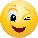 Уважаемые, родители! Пусть ваша прогулка станет активной, яркой, познавательной, способствующей развитию физических качеств ребенка…Надеемся, что советы о здоровье, игры и другая полезная информация помогут вам в воспитании здорового малыша!  С уважением инструктор по физической культуре Прокопенко Т.В.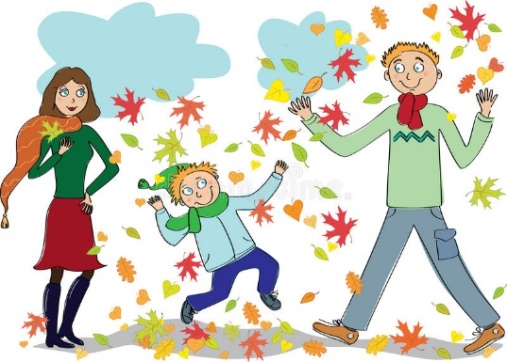 Это интересно! Осенние игры и забавы по дороге из детского сада.А Вы знаете, что дорогу из детского сада до дома можно превратить в весёлую и увлекательную игру, которая поможет развить физические способности Вашего малыша. 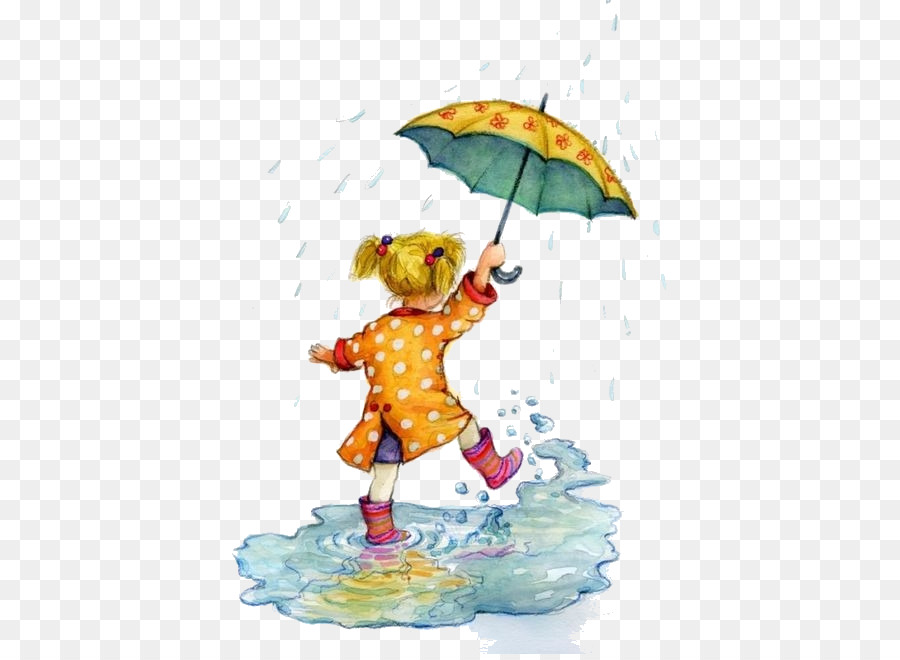 Осенние лужи!  Лужи - это бесспорно очень привлекательное и заманчивое место для малыша. Предложите  ребёнку исследовать лужу, превратив все в познавательную и двигательную игру:-  посчитать, сколько шагов вы затратили на обход лужи; - обойти лужу  слева или справа; - обежать их «змейкой»; - перешагнуть лужу высоко поднимая ноги (словно цапли);- запустить кораблики (можно заранее сделать дома несколько заготовок из бумаги или использовать осенний листочек).Какая же осень без листьев? Предложите ребёнку допрыгнуть до ветки и коснуться  листочка желтого, красного или ещё зелёного цвета. А можно попытаться поймать лист, летящий по воздуху.А можно искать опавшие листочки поиграть в подвижную игру «Раз, два, три к дереву беги …»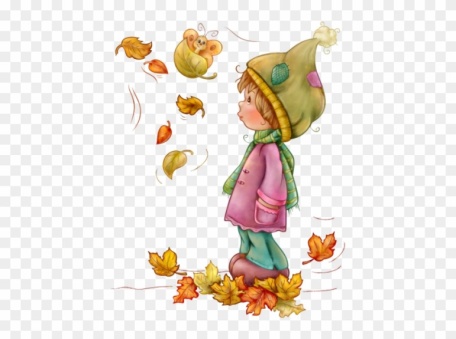 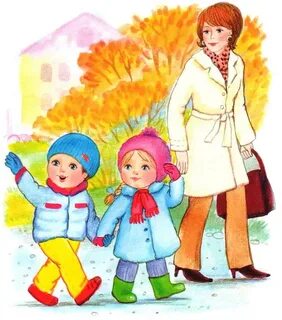 Для развития равновесия можно предложить малышу несложное задание:- пройти по узкому бордюрному камню тротуара, в парке, сквере;- по ветке, лежащей на земле, обязательно со страховкой взрослого!Если по дороге встретятся две упавшие ветки, расположите их параллельно (ширина между ними не менее 25 см) и попросите ребёнка, балансируя руками, пройти, не наступая на ветки. Следите за тем,чтобы малыш держал голову и спину прямо.«Навигатор». Предложите ребёнку превратиться в «робота», который будет выполнять Ваши указания или наоборот, подсказывать дорогу Вам. Например, через 4 шага поверните налево, двигаетесь прямо до каштана и т.д. Такая игра способствует развитию умения ориентироваться в пространстве, помогает усвоить понятия влево-вправо, учит прогнозированию. Игра «Как можно…..» Взрослый спрашивает «Как можно играть в …(мяч)?», ребёнок перечисляет все известные ему действия со спортивным инвентарём.чтобы малыш держал голову и спину прямо.«Навигатор». Предложите ребёнку превратиться в «робота», который будет выполнять Ваши указания или наоборот, подсказывать дорогу Вам. Например, через 4 шага поверните налево, двигаетесь прямо до каштана и т.д. Такая игра способствует развитию умения ориентироваться в пространстве, помогает усвоить понятия влево-вправо, учит прогнозированию. Игра «Как можно…..» Взрослый спрашивает «Как можно играть в …(мяч)?», ребёнок перечисляет все известные ему действия со спортивным инвентарём.чтобы малыш держал голову и спину прямо.«Навигатор». Предложите ребёнку превратиться в «робота», который будет выполнять Ваши указания или наоборот, подсказывать дорогу Вам. Например, через 4 шага поверните налево, двигаетесь прямо до каштана и т.д. Такая игра способствует развитию умения ориентироваться в пространстве, помогает усвоить понятия влево-вправо, учит прогнозированию. Игра «Как можно…..» Взрослый спрашивает «Как можно играть в …(мяч)?», ребёнок перечисляет все известные ему действия со спортивным инвентарём.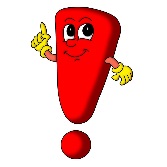       Родителям важно знать! Наблюдайте за своим ребёнком! Если он много       бегал  и  прыгал без отдыха и у него появилась одышка, сильная бледность       или покраснение лица, или даже нарушение координации, это значит, что       физическая нагрузка  превышает его возможности и ему надо предложить       более спокойный вид  движений!      Родителям важно знать! Наблюдайте за своим ребёнком! Если он много       бегал  и  прыгал без отдыха и у него появилась одышка, сильная бледность       или покраснение лица, или даже нарушение координации, это значит, что       физическая нагрузка  превышает его возможности и ему надо предложить       более спокойный вид  движений!